Томская областьгородской округзакрытое административно-территориальное образование СеверскМуниципальное автономное учреждение дополнительного образованияЗАТО Северск«Детская школа искусств»(МАУДО ДШИ)Перечень дополнительных общеразвивающих программ, реализуемых на платной основе по договорам с физическими лицами на 2021-2022 уч.год1. Дополнительная общеразвивающая   программа «Любительское музицирование (гитара шестиструнная)» с 18 лет, срок обучения 1 год.2. Дополнительная общеразвивающая   программа «Любительское музицирование (бардовская гитара)» с 18 лет, срок обучения 1 год.3. Дополнительная общеразвивающая   программа «Любительское музицирование (фортепиано)» (с 18 лет), срок обучения 1 год.4. Дополнительная    общеразвивающая программа Любительское музицирование (эстрадный вокал)» (с 18 лет), срок обучения 1 год.5. Дополнительная  общеразвивающая  программа в области хореографического искусства «Детки в балетках», (от 4 до 6 лет), срок обучения 1 год.6. Дополнительная  общеразвивающая  программа  «Войди в мир искусства», (ГЭР «Солнышко») (от 4 до 6 лет), срок обучения 1 год.     7. Дополнительная  общеразвивающая  программа  «Ладушки» (от 4 до 6 лет), срок обучения 1 год.8. Дополнительная  общеразвивающая  программа начального музыкального развития    (от 5 до 6 лет), срок обучения 1 год. 9. Дополнительная  общеразвивающая  программа  начального музыкального развития с определением   специальности (от 6 до 7 лет), срок обучения 1 год.  10. Дополнительная  общеразвивающая  программа  в области театрального искусства  «Азбука театра» (от 5 до 6 лет), срок обучения 1 год.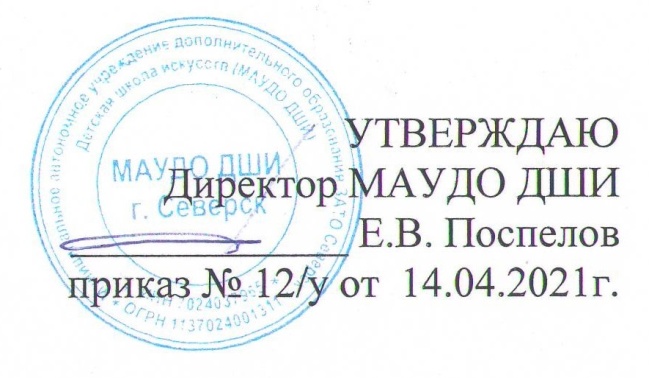 